杭州市滨江区人民政府浦沿街道办事处2024年度企业退休人员文娱健身（参观游览）活动第三方服务项目招 标 文 件 （电子招投标）编号：ZJ-2420661目  录第一部分      招标公告第二部分      投标人须知第三部分      采购需求第四部分      评标办法第五部分      拟签订的合同文本第六部分      应提交的有关格式范例第一部分 招标公告项目概况杭州市滨江区人民政府浦沿街道办事处2024年度企业退休人员文娱健身（参观游览）活动第三方服务项目招标项目的潜在投标人应在政采云平台（https：//www.zcygov.cn/）获取（下载）招标文件，并于2024年05月17日09点30分00秒（北京时间）前递交（上传）投标文件。一、项目基本情况                                                项目编号：ZJ-2420661项目名称：杭州市滨江区人民政府浦沿街道办事处2024年度企业退休人员文娱健身（参观游览）活动第三方服务项目预算金额（元）：2700000  最高限价（元）：2699970采购需求：标项名称：杭州市滨江区人民政府浦沿街道办事处2024年度企业退休人员文娱健身（参观游览）活动第三方服务数量：1预算金额（元）：2700000简要规格描述或项目基本概况介绍、用途：杭州市滨江区人民政府浦沿街道办事处2024年度企业退休人员文娱健身（参观游览）活动，具体以招标文件第三部分采购需求为准,投标人可点击本公告下方“浏览采购文件”查看采购需求。备注：合同履约期限：合同签订之日起至2024年12月31日本项目接受联合体投标：是，否。二、申请人的资格要求：1.满足《中华人民共和国政府采购法》第二十二条规定；未被“信用中国”（www.creditchina.gov.cn)、中国政府采购网（www.ccgp.gov.cn）列入失信被执行人、重大税收违法案件当事人名单、政府采购严重违法失信行为记录名单；2.以联合体形式投标的，提供联合协议(本项目不接受联合体投标或者投标人不以联合体形式投标的，则不需要提供) ；3.落实政府采购政策需满足的资格要求：无； 专门面向中小企业服务全部由符合政策要求的中小企业承接，提供中小企业声明函；服务全部由符合政策要求的小微企业承接，提供中小企业声明函；要求以联合体形式参加，提供联合协议和中小企业声明函，联合协议中中小企业合同金额应当达到  %，小微企业合同金额应当达到 %;如果投标人本身提供所有标的均由中小企业承接，视同符合了资格条件，无需再与其他中小企业组成联合体参加政府采购活动，无需提供联合协议；要求合同分包，提供分包意向协议和中小企业声明函，分包意向协议中中小企业合同金额应当达到  % ，小微企业合同金额应当达到 % ;如果投标人本身提供所有标的均由中小企业承接，视同符合了资格条件，无需再向中小企业分包，无需提供分包意向协议；4.本项目的特定资格要求：具备行政管理部门颁发的《旅行社业务经营许可证》。该特定条件的法律法规依据：《旅行社条例》。三、获取招标文件 时间：/至2024年05月17日，每天上午00：00至12：00 ，下午12：00至23：59（北京时间，线上获取法定节假日均可，线下获取文件法定节假日除外）地点（网址）：政采云平台（https：//www.zcygov.cn/） 方式：投标人登录政采云平台https：//www.zcygov.cn/在线申请获取采购文件（进入“项目采购”应用，在获取采购文件菜单中选择项目，申请获取采购文件）。 售价（元）：0 	四、提交投标文件截止时间、开标时间和地点提交投标文件截止时间：2024年05月17日09点30分 （北京时间）投标地点（网址）：政采云平台（https：//www.zcygov.cn/） 开标时间：2024年05月17日09点30分 （北京时间） 开标地点（网址）：政采云平台（https：//www.zcygov.cn/）采购意向公开链接：https：//zfcg.czt.zj.gov.cn/site/detail?categoryCode=ZcyAnnouncement&parentId=600007&articleId=P/fBRfufNLdo/RjLBnCWdg==&utm=site.site-PC-36449.972-pc-websitegroup-zhejiang-mainSearchPage-front.4.9f968150e74311ee979dddc2479fdb42六、公告期限 自本公告发布之日起5个工作日。七、其他补充事宜1.《浙江省财政厅关于进一步发挥政府采购政策功能全力推动经济稳进提质的通知》 （浙财采监（2022）3号）、《浙江省财政厅关于进一步促进政府采购公平竞争打造最优营商环境的通知》（浙财采监（2021）22号））、《浙江省财政厅关于进一步加大政府采购支持中小企业力度助力扎实稳住经济的通知》 （浙财采监（2022）8号）已分别于2022年1月29日、2022年2月1日和2022年7月1日开始实施，此前有关规定与上述文件内容不一致的，按上述文件要求执行。2.根据《浙江省财政厅关于进一步促进政府采购公平竞争打造最优营商环境的通知》（浙财采监（2021）22号）文件关于“健全行政裁决机制”要求，鼓励投标人在线提起询问，路径为：政采云-项目采购-询问质疑投诉-询问列表：鼓励投标人在线提起质疑，路径为：政采云-项目采购-询问质疑投诉-质疑列表。质疑投标人对在线质疑答复不满意的，可在线提起投诉，路径为：浙江政府服务网-政府采购投诉处理-在线办理。3.投标人认为招标文件使自己的权益受到损害的，可以自获取招标文件之日或者招标文件公告期限届满之日（公告期限届满后获取招标文件的，以公告期限届满之日为准）起7个工作日内，对采购文件需求的以书面形式向采购人提出质疑，对其他内容的以书面形式向采购人和采购代理机构提出质疑。质疑投标人对采购人、采购代理机构的答复不满意或者采购人、采购代理机构未在规定的时间内作出答复的，可以在答复期满后十五个工作日内向同级政府采购监督管理部门投诉。质疑函范本、投诉书范本请到浙江政府采购网下载专区下载。4.其他事项：（1）需要落实的政府采购政策：包括节约资源、保护环境、支持创新、促进中小企业发展等。详见招标文件的第二部分总则。（2）电子招投标的说明：①电子招投标：本项目以数据电文形式，依托“政府采购云平台（www.zcygov.cn）”进行招投标活动，不接受纸质投标文件；②投标准备：注册账号--点击“商家入驻”，进行政府采购投标人资料填写；申领CA数字证书---申领流程详见“浙江政府采购网-下载专区-电子交易客户端-CA驱动和申领流程”；安装“政采云电子交易客户端”----前往“浙江政府采购网-下载专区-电子交易客户端”进行下载并安装；③招标文件的获取：使用账号登录或者使用CA登录政采云平台；进入“项目采购”应用，在获取采购文件菜单中选择项目，获取招标文件；④投标文件的制作：在“政采云电子交易客户端”中完成“填写基本信息”、“导入投标文件”、“标书关联”、“标书检查”、“电子签名”、“生成电子标书”等操作；⑤采购人、采购代理机构将依托政采云平台完成本项目的电子交易活动，平台不接受未按上述方式获取招标文件的投标人进行投标活动； ⑥对未按上述方式获取招标文件的投标人对该文件提出的质疑，采购人或采购代理机构将不予处理；⑦不提供招标文件纸质版；⑧投标文件的传输递交：投标人在投标截止时间前将加密的投标文件上传至政府采购云平台，还可以在投标截止时间前直接提交或者以邮政快递方式递交备份投标文件1份。备份投标文件的制作、存储、密封详见招标文件第二部分第15点—“备份投标文件”；⑨投标文件的解密：投标人按照平台提示和招标文件的规定在半小时内完成在线解密。通过“政府采购云平台”上传递交的投标文件无法按时解密，投标人递交了备份投标文件的，以备份投标文件为依据，否则视为投标文件撤回。通过“政府采购云平台”上传递交的投标文件已按时解密的，备份投标文件自动失效。投标人仅提交备份投标文件，没有在电子交易平台传输递交投标文件的，投标无效；⑩具体操作指南：详见政采云平台“服务中心-帮助文档-项目采购-操作流程-电子招投标-政府采购项目电子交易管理操作指南-投标人”。（3）单位负责人为同一人或者存在直接控股、管理关系的不同投标人，不得参加同一合同项下的政府采购活动；为采购项目提供整体设计、规范编制或者项目管理、监理、检测等服务后不得再参加该采购项目的其他采购活动。（4）本项目招标文件公告期限为本公告发布之日起5个工作日。七、对本次采购提出询问、质疑、投诉，请按以下方式联系1.采购人信息    名称：杭州市滨江区人民政府浦沿街道办事处     地址：杭州市滨江区浦沿街道办事处东冠路501号        传真： /项目联系人（询问）： 曹工     项目联系方式（询问）：0571-89522041 质疑联系人： 陈工    质疑联系方式：0571-59522031   2.采购代理机构信息            名称：浙江国际招投标有限公司地址：杭州市文三路90号东部软件园1号楼3楼     传真：/                 项目联系人（询问）：刘磊、钱妍             项目联系方式（询问）：0571-81061810、81061809     质疑联系人： 王远南                质疑联系方式：0571-810618011  3.同级政府采购监督管理部门                名称：杭州市高新区（滨江）财政局    地址：杭州市江南大道328号701办公室    传真：/    联系人：何科监督投诉电话：0571-87760023         若对项目采购电子交易系统操作有疑问，可登录政采云（https：//www.zcygov.cn/），点击右侧咨询小采，获取采小蜜智能服务管家帮助，或拨打政采云服务热线95763获取热线服务帮助。CA问题联系电话（人工）：汇信CA 400-888-4636；天谷CA 400-087-8198。第二部分 投标人须知前附表一、总则适用范围本招标文件适用于该项目的招标、投标、开标、资格审查及信用信息查询、评标、定标、合同、验收等行为（法律、法规另有规定的，从其规定）。定义“采购人”系指招标公告中载明的本项目的采购人。“采购代理机构”系指招标公告中载明的本项目的采购代理机构。“投标人”系指是指响应招标、参加投标竞争的法人、其他组织或者自然人。“负责人”系指法人企业的法定负责人，或其他组织为法律、行政法规规定代表单位行使职权的主要负责人，或自然人本人。“电子签名”系指数据电文中以电子形式所含、所附用于识别签名人身份并表明签名人认可其中内容的数据；“公章”系指单位法定名称章。因特殊原因需要使用冠以法定名称的业务专用章的，投标时须提供《业务专用章使用说明函》（附件4）。“电子交易平台”是指本项目政府采购活动所依托的政府采购云平台（https：//www.zcygov.cn/）。“▲” 系指实质性要求条款，“” 系指适用本项目的要求，“” 系指不适用本项目的要求。采购项目需要落实的政府采购政策本项目原则上采购本国生产的货物、工程和服务，不允许采购进口产品。除非采购人采购进口产品，已经在采购活动开始前向财政部门提出申请并获得财政部门审核同意，且在采购需求中明确规定可以采购进口产品（但如果因信息不对称等原因，仍有满足需求的国内产品要求参与采购竞争的，采购人、采购代理机构不会对其加以限制，仍将按照公平竞争原则实施采购）；优先采购向我国企业转让技术、与我国企业签订消化吸收再创新方案的投标人的进口产品。支持绿色发展采购人拟采购的产品属于品目清单范围的，采购人及其委托的采购代理机构将依据国家确定的认证机构出具的、处于有效期之内的节能产品、环境标志产品认证证书，对获得证书的产品实施政府优先采购或强制采购。投标人须按招标文件要求提供相关产品认证证书。▲采购人拟采购的产品属于政府强制采购的节能产品品目清单范围的，投标人未按招标文件要求提供国家确定的认证机构出具的、处于有效期之内的节能产品认证证书的，投标无效。纳入政府采购管理的修缮、装修类项目采购建材的，鼓励采购单位将绿色建材性能、指标等作为实质性条件纳入采购文件和合同，具体性能指标要求参考相关绿色建材政府采购需求标准。为助力打好污染防治攻坚战，推广使用绿色包装，政府采购货物、工程和服务项目中涉及商品包装和快递包装的，投标人提供产品及相关快递服务的具体包装要求要参考《商品包装政府采购需求标准（试行）》、《快递包装政府采购需求标准（试行）》。优先采购绿色包装产品、绿色物流配送服务以及循环利用产品。支持中小企业发展中小企业，是指在中华人民共和国境内依法设立，依据国务院批准的中小企业划分标准确定的中型企业、小型企业和微型企业，但与大企业的负责人为同一人，或者与大企业存在直接控股、管理关系的除外。符合中小企业划分标准的个体工商户，在政府采购活动中视同中小企业。在政府采购活动中，投标人提供的服务符合下列情形的，享受中小企业扶持政策：在服务采购项目中，服务由中小企业承接，即提供服务的人员为中小企业依照《中华人民共和国劳动合同法》订立劳动合同的从业人员。以联合体形式参加政府采购活动，联合体各方均为中小企业的，联合体视同中小企业。其中，联合体各方均为小微企业的，联合体视同小微企业。对于未预留份额专门面向中小企业的政府采购服务项目，以及预留份额政府采购服务项目中的非预留部分标项，对小型和微型企业的投标报价给予10%-20%的扣除，用扣除后的价格参与评审。接受大中型企业与小微企业组成联合体或者允许大中型企业向一家或者多家小微企业分包的政府服务项目，对于联合协议或者分包意向协议约定小微企业的合同份额占到合同总金额30%以上的，对联合体或者大中型企业的报价给予4%-6%的扣除，用扣除后的价格参加评审。组成联合体或者接受分包的小微企业与联合体内其他企业、分包企业之间存在直接控股、管理关系的，不享受价格扣除优惠政策。符合《关于促进残疾人就业政府采购政策的通知》（财库〔2017〕141号）规定的条件并提供《残疾人福利性单位声明函》（附件1）的残疾人福利性单位视同小型、微型企业；符合《关于政府采购支持监狱企业发展有关问题的通知》（财库[2014]68号）规定的监狱企业并提供由省级以上监狱管理局、戒毒管理局（含新疆生产建设兵团）出具的属于监狱企业证明文件的，视同为小型、微型企业。可享受中小企业扶持政策的投标人应按照招标文件格式要求提供《中小企业声明函》，投标人提供的《中小企业声明函》与实际情况不符的，不享受中小企业扶持政策。声明内容不实的，属于提供虚假材料谋取中标、成交的，依法承担法律责任。中小企业享受扶持政策获得政府采购合同的，小微企业不得将合同分包给大中型企业，中型企业不得将合同分包给大型企业。支持创新发展采购人优先采购被认定为首台套产品和“制造精品”的自主创新产品。首台套产品被纳入《首台套产品推广应用指导目录》之日起3年内，以及产品核心技术高于国内领先水平，并具有明晰自主知识产权的“制造精品”产品，自认定之日起2年内视同已具备相应销售业绩，参加政府采购活动时业绩分值为满分。平等对待内外资企业和符合条件的破产重整企业平等对待内外资企业和符合条件的破产重整企业，切实保障企业公平竞争，平等维护企业的合法利益。询问、质疑、投诉在线询问、质疑、投诉。根据《浙江省财政厅关于进一步促进政府采购公平竞争打造最优营商环境的通知》（浙财采监（2021）22号）文件关于“健全行政裁决机制”要求，鼓励投标人在线提起询问，路径为：政采云-项目采购-询问质疑投诉-询问列表；鼓励投标人在线提起质疑，路径为：政采云-项目采购-询问质疑投诉-质疑列表。质疑投标人对在线质疑答复不满意的，可在线提起投诉，路径为：浙江政府服务网-政府采购投诉处理-在线办理投标人询问投标人对政府采购活动事项有疑问的，可以提出询问，采购人或者采购代理机构应当在3个工作日内对投标人依法提出的询问作出答复，但答复的内容不得涉及商业秘密。投标人提出的询问超出采购人对采购代理机构委托授权范围的，采购代理机构应当告知投标人向采购人提出。投标人质疑提出质疑的投标人应当是参与所质疑项目采购活动的投标人。潜在投标人已依法获取其可质疑的招标文件的，可以对该文件提出质疑。投标人认为招标文件、采购过程和中标结果使自己的权益受到损害的，可以在知道或者应知其权益受到损害之日起七个工作日内，以书面形式向采购人或者采购代理机构提出质疑，否则，采购人或者采购代理机构不予受理：对招标文件提出质疑的，质疑期限为投标人获得招标文件之日或者招标文件公告期限届满之日起计算。对采购过程提出质疑的，质疑期限为各采购程序环节结束之日起计算。对采购结果提出质疑的，质疑期限自采购结果公告期限届满之日起计算。投标人提出质疑应当提交质疑函和必要的证明材料。质疑函应当包括下列内容：投标人的姓名或者名称、地址、邮编、联系人及联系电话；质疑项目的名称、编号；具体、明确的质疑事项和与质疑事项相关的请求；事实依据；必要的法律依据；提出质疑的日期。投标人提交的质疑函需一式三份。投标人为自然人的，应当由本人签字；投标人为法人或者其他组织的，应当由法定代表人、主要负责人，或者其授权代表签字或者盖章，并加盖公章。质疑函范本及制作说明详见附件2。对同一采购程序环节的质疑，投标人须在法定质疑期内一次性提出。采购人或者采购代理机构应当在收到投标人的书面质疑后七个工作日内作出答复，并以书面形式通知质疑投标人和其他与质疑处理结果有利害关系的政府采购当事人，但答复的内容不得涉及商业秘密。根据《杭州市财政局关于进一步加强政府采购信息公开优化营商环境的通知》（杭财采监〔2021〕17号）,采购人或者采购代理机构在质疑回复后5个工作日内，在浙江政府采购网的“其他公告”栏目公开质疑答复，答复内容应当完整。质疑函作为附件上传。询问或者质疑事项可能影响采购结果的，采购人应当暂停签订合同，已经签订合同的，应当中止履行合同。投标人投诉质疑投标人对采购人、采购代理机构的答复不满意或者采购人、采购代理机构未在规定的时间内作出答复的，可以在答复期满后十五个工作日内向同级政府采购监督管理部门提出投诉。投标人投诉的事项不得超出已质疑事项的范围，基于质疑答复内容提出的投诉事项除外。投标人投诉应当有明确的请求和必要的证明材料。以联合体形式参加政府采购活动的，其投诉应当由组成联合体的所有投标人共同提出。杭州市高新区（滨江）财政局，地址：杭州市江南大道328号701办公室，收件人：何科，电话：0571-87760023；投诉书范本及制作说明详见附件3。  二、招标文件的构成、澄清、修改招标文件的构成招标文件包括下列文件及附件：招标公告；投标人须知；采购需求；评标办法；拟签订的合同文本；应提交的有关格式范例。与本项目有关的澄清或者修改的内容为招标文件的组成部分。招标文件的澄清、修改已获取招标文件的潜在投标人，若有问题需要澄清，应于投标截止时间前，以书面形式向采购代理机构提出。采购代理机构对招标文件进行澄清或修改的，将同时通过电子交易平台通知已获取招标文件的潜在投标人。依法应当公告的，将按规定公告，同时视情况延长投标截止时间和开标时间。该澄清或者修改的内容为招标文件的组成部分。三、投标招标文件的获取详见招标公告中获取招标文件的时间期限、地点、方式及招标文件售价。开标前答疑会或现场考察采购人组织潜在投标人现场考察或者召开开标前答疑会的，潜在投标人按第二部分投标人须知前附表的规定参加现场考察或者开标前答疑会。投标保证金本项目不需缴纳投标保证金。投标文件的语言投标文件及投标人与采购有关的来往通知、函件和文件均应使用中文。投标文件的组成资格文件：符合参加政府采购活动应当具备的一般条件的承诺函；联合协议（如果有）；落实政府采购政策需满足的资格要求（中小企业声明函）；本项目的特定资格要求：具备行政管理部门颁发的《旅行社业务经营许可证》。商务技术文件：投标函； 授权委托书或法定代表人（单位负责人、自然人本人）身份证明；分包意向协议（如果有）；符合性审查资料；评标标准相应的商务技术资料；投标标的清单；商务技术偏离表；政府采购投标人廉洁自律承诺书。报价文件： 开标一览表（报价表）；投标文件含有采购人不能接受的附加条件的，投标无效；投标人提供虚假材料投标的，投标无效。投标文件的编制投标文件分为资格文件、商务技术文件、报价文件三部分。各投标人在编制投标文件时请按照招标文件第六部分规定的格式进行，混乱的编排导致投标文件被误读或评标委员会查找不到有效文件是投标人的风险。投标人进行电子投标应安装客户端软件—“政采云电子交易客户端”，并按照招标文件和电子交易平台的要求编制并加密投标文件。投标人未按规定加密的投标文件，电子交易平台将拒收并提示。使用“政采云电子交易客户端”需要提前申领CA数字证书，申领流程请自行前往“浙江政府采购网-下载专区-电子交易客户端-CA驱动和申领流程”进行查阅。投标文件的签署、盖章投标文件按照招标文件第六部分格式要求进行签署、盖章。▲投标人的投标文件未按照招标文件要求签署、盖章的，其投标无效。为确保网上操作合法、有效和安全，投标人应当在投标截止时间前完成在“政府采购云平台”的身份认证，确保在电子投标过程中能够对相关数据电文进行加密和使用电子签名。招标文件对投标文件签署、盖章的要求适用于电子签名。投标文件的提交、补充、修改、撤回投标人应当在投标截止时间前完成投标文件的传输递交，并可以补充、修改或者撤回投标文件。补充或者修改投标文件的，应当先行撤回原文件，补充、修改后重新传输递交。投标截止时间前未完成传输的，视为撤回投标文件。投标截止时间后递交的投标文件，电子交易平台将拒收。电子交易平台收到投标文件，将妥善保存并即时向投标人发出确认回执通知。在投标截止时间前，除投标人补充、修改或者撤回投标文件外，任何单位和个人不得解密或提取投标文件。采购人、采购代理机构可以视情况延长投标文件提交的截止时间。在上述情况下，采购代理机构与投标人以前在投标截止期方面的全部权利、责任和义务，将适用于延长至新的投标截止期。备份投标文件投标人在电子交易平台传输递交投标文件后，还可以在投标截止时间前直接提交或者以邮政快递方式递交备份投标文件1份，但采购人、采购代理机构不强制或变相强制投标人提交备份投标文件。备份投标文件须在“政采云投标客户端”制作生成，并储存在DVD光盘或U盘中。备份投标文件应当密封包装并在包装上加盖公章并注明投标项目名称，投标人名称(联合体投标的，包装物封面需注明联合体投标，并注明联合体成员各方的名称和联合协议中约定的牵头人的名称)。不符合上述制作、存储、密封规定的备份投标文件将被视为无效或者被拒绝接收。直接提交备份投标文件的，投标人应于投标截止时间前在招标公告中载明的开标地点将备份投标文件提交给采购代理机构，采购代理机构将拒绝接受逾期送达的备份投标文件。以邮政快递方式递交备份投标文件的，投标人应先将备份投标文件按要求密封和标记，再进行邮政快递包装后邮寄。备份投标文件须在投标截止时间之前送达招标文件第二部分投标人须知前附表规定的备份投标文件送达地点；送达时间以签收人签收时间为准。采购代理机构将拒绝接受逾期送达的备份投标文件。邮寄过程中，电子备份投标文件发生泄露、遗失、损坏或延期送达等情况的，由投标人自行负责。投标人仅提交备份投标文件，未在电子交易平台传输递交投标文件的，投标无效。投标文件的无效处理有招标文件第四部分第4.2项规定的情形之一的，投标无效：投标有效期投标有效期为从提交投标文件的截止之日起90天。▲投标人的投标文件中承诺的投标有效期少于招标文件中载明的投标有效期的，投标无效。投标文件合格投递后，自投标截止日期起，在投标有效期内有效。在原定投标有效期满之前，如果出现特殊情况，采购代理机构可以以书面形式通知投标人延长投标有效期。投标人同意延长的，不得要求或被允许修改其投标文件，投标人拒绝延长的，其投标无效。四、开标、资格审查与信用信息查询开标 采购代理机构按照招标文件规定的时间通过电子交易平台组织开标，所有投标人均应当准时在线参加。投标人不足3家的，不得开标。开标时，电子交易平台按开标时间自动提取所有投标文件。采购代理机构依托电子交易平台发起开始解密指令，投标人按照平台提示和招标文件的规定在半小时内完成在线解密。投标文件未按时解密，投标人提供了备份投标文件的，以备份投标文件作为依据，否则视为投标文件撤回。投标文件已按时解密的，备份投标文件自动失效。资格审查采购人或采购代理机构依据法律法规和招标文件的规定，对投标人的资格进行审查。投标人未按照招标文件要求提供与资格条件相应的有效资格证明材料的，视为投标人不具备招标文件中规定的资格要求，其投标无效。对未通过资格审查的投标人，采购人或采购代理机构告知其未通过的原因。合格投标人不足3家的，不再评标。信用信息查询信用信息查询渠道及截止时间：采购代理机构将通过“信用中国”网站(www.creditchina.gov.cn)、中国政府采购网(www.ccgp.gov.cn)渠道查询投标人投标截止时间当天的信用记录。信用信息查询记录和证据留存的具体方式：现场查询的投标人的信用记录、查询结果经确认后将与采购文件一起存档。信用信息的使用规则：经查询列入失信被执行人名单、重大税收违法案件当事人名单、政府采购严重违法失信行为记录名单的投标人将被拒绝参与政府采购活动。联合体信用信息查询：两个以上的自然人、法人或者其他组织组成一个联合体，以一个投标人的身份共同参加政府采购活动的，应当对所有联合体成员进行信用记录查询，联合体成员存在不良信用记录的，视同联合体存在不良信用记录。五、评标评标评标委员会将根据招标文件和有关规定，履行评标工作职责，并按照评标方法及评分标准，全面衡量各投标人对招标文件的响应情况。对实质上响应招标文件的投标人，按照评审因素的量化指标排出推荐中标的投标人的先后顺序，并按顺序提出授标建议。详见招标文件第四部分评标办法。六、定 标确定中标投标人政府采购项目实行全流程电子化，评审报告送交、采购结果确定和结果公告均在线完成。为进一步提升采购结果确定效率，采购代理机构应当依法及时将评审报告在线送交采购人。采购单位应当自收到评审报告之日起2个工作日内在线确定中标或者成交投标人。中标、成交通知书和中标、成交结果公告应当在规定时间内同时发出。中标通知与中标结果公告自中标人确定之日起2个工作日内，采购代理机构通过电子交易平台向中标人发出中标通知书，同时编制发布采购结果公告。采购代理机构也可以以纸质形式进行中标通知。中标结果公告内容包括采购人及其委托的采购代理机构的名称、地址、联系方式，项目名称和项目编号，中标人名称、地址和中标金额，主要中标标的的名称、规格型号、数量、单价、服务要求，开标记录、未中标情况说明、中标公告期限以及评审专家名单、评分汇总及明细。公告期限为1个工作日。七、合同授予合同授予合同主要条款详见第五部分拟签订的合同文本。合同的签订采购人与中标人应当通过电子交易平台在中标通知书发出之日起三十日内，按照招标文件确定的事项签订政府采购合同，并在签订之日起2个工作日内将政府采购合同在浙江政府采购网上公告。鼓励有条件的采购人视情缩减采购合同签订时限，提高采购效率，杜绝“冷、硬、横、推”等不当行为。除不可抗力等特殊情况外，原则上应当在中标通知书发出之日起10个工作日内，与中标人按照采购文件确定的事项签订政府采购合同。中标人按规定的日期、时间、地点，由法定代表人或其授权代表与采购人代表签订合同。如中标人为联合体的，由联合体成员各方法定代表人或其授权代表与采购人代表签订合同。如签订合同并生效后，投标人无故拒绝或延期，除按照合同条款处理外，列入不良行为记录一次，并给予通报。中标人拒绝与采购人签订合同的，采购人可以按照评审报告推荐的中标或者成交候选人名单排序，确定下一候选人为中标人，也可以重新开展政府采购活动。采购合同由采购人与中标人根据招标文件、投标文件等内容通过政府采购电子交易平台在线签订，自动备案。履约保证金拟签订的合同文本要求中标人提交履约保证金的，供应商应当以支票、汇票、本票或者金融机构、担保机构出具的保函等非现金形式提交。履约保证金的数额不得超过政府采购合同金额的1%。鼓励和支持供应商以银行、保险公司出具的保函形式提供履约保证金。采购人不得拒收履约保函，项目验收结束后应及时退还，延迟退还的，应当按照合同约定和法律规定承担相应的赔偿责任。供应商可登录政采云平台-【金融服务】—【我的项目】—【已备案合同】以保函形式提供：供应商在合同列表选择需要投保的合同，点击【保函推荐】。在弹框里查看推荐的保函产品，供应商自行选择保函产品，点击【立即申请】。在弹框里填写保函申请信息。具体步骤：选择产品—填写供应商信息—选择中标项目—确认信息—等待保险/保函受理—确认保单—支付保费—成功出单。政采云金融专线400-903-9583。预付款采购单位应当在政府采购合同中约定预付款，对中小企业合同预付款比例原则上不低于合同金额的40％，不高于合同金额的70%；项目分年安排预算的，每年预付款比例不低于项目年度计划支付资金额的40％，不高于合同金额的70%；采购项目实施以人工投入为主的，可适当降低预付款比例，但不得低于20%。对供应商为大型企业的项目或者以人工投入为主且实行按月定期结算支付款项的项目，预付款可低于上述比例或者不约定预付款。在签订合同时，供应商明确表示无需预付款或者主动要求降低预付款比例的，采购单位可不适用前述规定。采购单位根据项目特点、供应商诚信等因素，可以要求供应商提交银行、保险公司等金融机构出具的预付款保函或其他担保措施。政府采购预付款应在合同生效以及具备实施条件后5个工作日内支付。政府采购工程以及与工程建设有关的货物、服务，采用招标方式采购的，预付款从其相关规定。供应商可登录政采云前台大厅选择金融服务 - 【保函保险服务】出具预付款保函，具体步骤：选择产品—填写供应商信息—选择中标项目—确认信息—等待保险/保函受理—确认保单—支付保费—成功出单。政采云金融专线400-903-9583。八、电子交易活动的中止电子交易活动的中止采购过程中出现以下情形，导致电子交易平台无法正常运行，或者无法保证电子交易的公平、公正和安全时，采购代理机构可中止电子交易活动：电子交易平台发生故障而无法登录访问的； 电子交易平台应用或数据库出现错误，不能进行正常操作的；电子交易平台发现严重安全漏洞，有潜在泄密危险的；病毒发作导致不能进行正常操作的； 其他无法保证电子交易的公平、公正和安全的情况。出现以上情形，不影响采购公平、公正性的，采购组织机构可以待上述情形消除后继续组织电子交易活动，也可以决定某些环节以纸质形式进行；影响或可能影响采购公平、公正性的，应当重新采购。九、验收验收采购人组织对供应商履约的验收。大型或者复杂的政府采购项目，应当邀请国家认可的质量检测机构参加验收工作。验收方成员应当在验收书上签字，并承担相应的法律责任。如果发现与合同中要求不符，供应商须承担由此发生的一切损失和费用，并接受相应的处理。采购人可以邀请参加本项目的其他投标人或者第三方机构参与验收。参与验收的投标人或者第三方机构的意见作为验收书的参考资料一并存档。严格按照采购合同开展履约验收。采购人成立验收小组，按照采购合同的约定对供应商履约情况进行验收。验收时，按照采购合同的约定对每一项技术、服务、安全标准的履约情况进行确认。验收结束后，应当出具验收书，列明各项标准的验收情况及项目总体评价，由验收双方共同签署。验收结果与采购合同约定的资金支付及履约保证金返还条件挂钩。履约验收的各项资料应当存档备查。验收合格的项目，采购人将根据采购合同的约定及时向供应商支付采购资金、退还履约保证金。验收不合格的项目，采购人将依法及时处理。采购合同的履行、违约责任和解决争议的方式等适用《中华人民共和国民法典》。供应商在履约过程中有政府采购法律法规规定的违法违规情形的，采购人应当及时报告本级财政部门。第三部分   采购需求一、项目概况1.项目概况为规范浦沿街道办事处企业退休人员文娱健身（参观游览项目）活动的组织工作，推行浦沿街道办事处企业退休人员文娱健身（参观游览项目）活动组织的管理制度化，保证活动服务质量，提高管理工作效益，促进廉政建设，依据《中华人民共和国政府采购法》、《中华人民共和国政府采购法实施条例》等有关规定，结合浦沿街道办事处实际情况，现就杭州市滨江区人民政府浦沿街道办事处企业退休人员文娱健身（参观游览项目）活动组织承办单位开展招投标工作。2.确定中标单位数量通过本次采购确定中标人1家，作为本项目范围内的组织承办单位。采购项目内容1.基本要求：1.1活动对象：浦沿街道纳入社会化管理的企业退休人员。1.2活动人数：约20769人，由采购人提供具体参与活动的人员名单。1.3活动时间：具体时间由浦沿街道各社区根据企业退休人员报名情况及天气情况与中标人协商确定。1.4活动特点：适合企业退休人员年龄段的活动形式。▲1.5个人活动标准：不超过130元/人次。1.6活动形式：▲1.6.1一次性活动，不接受现金、实物及有价证券的活动形式。1.6.2活动种类多样、可操作性强。供应商在投标文件中需提供文娱活动（参观游览）详细的多种类活动方案，供企退人员进行选择。对活动开展的工作程序和步骤、活动过程中的管理和协调方法、服务保障思路进行阐述。1.7安全保障性预案与应急措施 1.7.1制定安全保障性方案、应急预案，对活动中如出现的突发情况进行分析及提出合理的应对措施方案1.8 保密中标人与采购人核准人数后落实活动开展，中标人应承诺参加活动人员名单和个人信息不得外泄。1.9人员要求：1.9.1项目负责人：项目负责人有3年以上从业经验，具有调动各项资源的能力。活动开展应及时与采购人沟通，第一时间报告重大、紧急事件；每月须向采购方汇报上月工作情况，并提供相关报告。1.9.2服务团队人数不低于5人，职责分工明确，所有人员必须专职服务，不得兼职，确保人员稳定。团队人员具有良好的技术能力、沟通能力和突发事件的应对能力和类似项目经验1.10保险：中标人应为服务对象购买老年短期意外险，需包含意外伤害身故和残疾、意外伤害医疗、汽车意外伤害身故和残疾、高风险运动意外身故和伤残、高风险运动意外医疗、意外住院津贴、猝死、救护车费用，意外住院垫付服务。1.11每次活动或者团队出行，中标人须配备1-2名医务人员提供保障服务。1.12第三方服务单位，例如合作的主题餐厅、茶馆、咖啡厅，会馆等，需具备相应的资质和接待能力，能提供良好的接待和服务工作，第三方服务人员热情、细致、认真、服务周到。1.13投诉处理：对活动中可能发生投诉的风险点分析和应对措施。在活动过程中，如发生投诉，中标人需积极应对，妥善处理，提供具体处理措施。1.14投标人需具备科学合理、规范的管理规章考核制度，包括各项工作制度、岗位责任制度、管理运作制度、考核管理制度及标准、服务满意度回访制度等。1.15中标人必须随时向采购人提供完整的本项目所有活动参与人员实时动态数据（含实时动态结算数据）。2.文娱健身活动安排要求：2.1制定文娱健身活动开展的工作程序和步骤、活动过程中的管理和协调方法、相关服务保障措施。2.2文娱健身活动方案：活动种类多样、可操作性强。投标人在响应文件中需提供不少于5种详细的多种类活动方案（包括但不限于活动类型、组织方式、活动时间、参加人数等）供采购人选择。2.3活动场地及设施设备：文娱健身活动须安排在浦沿街道辖区场地组织，开展活动前，中标人应落实活动场地、确保活动场地的安全可靠，并报采购人确认。活动所需的配套设施设备应符合活动要求。2.4企退人员组织安排：投标人对活动开展过程中（包括报名、活动签到、活动结束人员统计）制定详细的活动人员组织安排方案。▲2.5投标人须为活动的组织方，委托第三方机构组织活动将不予接受。2.6活动策划需体现活动宣传标语内容，活动结束后为采购人提供活动宣传素材。2.7活动组织方式：企退人员自行至目的地。2.8企退人员活动时间：自由选择。3.参观游览的活动安排要求：3.1制定游览活动开展的工作程序和步骤、活动过程中的管理和协调方法、相关服务保障措施。3.2一般上午就近集中出发，中午集中就餐，下午结束后返回出发点，具体线路与景点由投标人给出方案，在响应文件中明确，活动全程不允许进行任何形式的商业推广产品促销。3.3提供不少于5条外出参观游览方案，具体线路、景点由投标人自行设计，需详细说明线路，标明点与点的行程距离、地理位置及所耗交通时间与景点参观时长。3.4交通：全程空调旅游车接送。3.5车辆配备情况：投标人车辆配备5辆以上，要求车辆需配备有冷暖空调、GPS定位设备、车内摄像监控装置；行驶里程不超过6万公里，座位不少于33座。（提供清晰的行驶证扫描件及行驶里程照片作为证明材料并加盖公章。）3.6门票：包含。如因出行人员身体不适等原因未进入景区的,结算时须退还相应实际门市票价。3.7用餐：用餐：一般10人一桌，午餐一餐，不应低于30元/人标准，投标人需提供合适餐厅，菜肴和口味适合老年人，保证食品卫生及质量，餐厅须具有《食品经营许可证》，适配各出行方案线路。3.8导游：具有导游资格证，并且有2年以上带团经验，导游全程陪同讲解。3.9驾驶员：驾驶员具备5年以上驾驶经验，服务态度好、技术好，确保行程安全，驾驶员服务期间要求统一着装。3.10购物：全程不进购物点，无需要自费的景点或活动。3.11保障：车上应确保每人至少1瓶500ml矿泉水/纯净水。三、商务条款▲1.履约保证金及付款方式1.1合同签订后5个工作日内中标人以支票/汇票/电汇/银行、保险公司出具的保函向采购人缴纳合同金额1%的履约保证金，于服务期结束后退还。1.2根据浙财采监〔2022〕3号文规定，合同生效以及具备实施条件后7个工作日内预付合同总价的40%；1.3采购人向中标人提供参与活动的人员名单，中标人与采购人核准人数后落实活动开展。中标人根据实际参与活动人数，按照杭州市企业退休人员专项经费规定，向采购人开具正规发票，采购人审核无异议后向中标人支付合同总价的40%（附活动人员统计），剩余费用至约定的活动截止时间时，中标人向采购人提供本年度参与活动的实际人数统计，采购人按实结算给中标人。（对无故不参加活动的企业退休人员，原则上视作自动放弃，不提供任何形式补偿）签订合同时，中标人明确表示无需预付款或者主动要求降低预付款比例的，采购人可不适用前述规定。 1.4若中标人无需预付款的，按下述规定执行：采购人向中标人提供参与活动的人员名单，中标人与采购人核准人数后落实活动开展。中标人根据实际参与活动人数，按照杭州市企业退休人员专项经费规定，向采购人开具正规发票，采购人审核无异议后于活动组织次月按实向中标人支付活动费用。（对无故不参加活动的企业退休人员，原则上视作自动放弃，不提供任何形式补偿）。2.投标人应当遵循下列相关规范：2.1投标人应设有相对独立的服务热线电话和服务质量投诉电话，指定专人负责本项目的业务。2.2投标人应诚实信用，严格遵守中标的价格和服务承诺，提供价格公道、优质高效的服务。2.3投标人未按合同标准提供相关服务的，给参与者造成损失的，承担违约责任，依法赔偿。2.4国家及地方主管部门制定的相关规范。3.服务期限：合同签订之日起至2024年12月31日。四、验收标准1.采购人应委托第三方进行满意度调查，调查费用由中标人承担，费用含在投标报价中。2.验收标准（1）服务记录合格率≥90%；（2）服务满意率85%以上（含85%）；（3）服务安全100%。3.首次满意度调查低于85%，第三方应及时通知中标人进行整改，中标人二次或多次低于85%，采购人有权单方面终止本协议。如有因中标人服务不到位，或发生差错事故和意外事件，遭投诉引起纠纷索赔者，由中标人自行负责，相关费用中标人自行承担，采购人在被服务的企退人员索赔时不承担任何责任。第四部分   评标办法评标办法前附表 *备注：投标人编制投标文件（商务技术文件部分）时，建议按此目录（序号和内容）提供评标标准相应的商务技术资料。 评标方法本项目采用综合评分法。综合评分法，是指投标文件满足招标文件全部实质性要求，且按照评审因素的量化指标评审得分最高的投标人为中标候选人的评标方法。评标标准评标标准：见评标办法前附表。评标程序符合性审查。评标委员会应当对符合资格的投标人的投标文件进行符合性审查，以确定其是否满足招标文件的实质性要求。不满足招标文件的实质性要求的，投标无效。比较与评价。评标委员会应当按照招标文件中规定的评标方法和标准，对符合性审查合格的投标文件进行商务和技术评估，综合比较与评价。汇总商务技术得分。评标委员会各成员应当独立对每个投标人的商务和技术文件进行评价，并汇总商务技术得分情况。评标委员会各成员每人一份评分表，进行独自打分并签名。在统计得分时，如发现某一单项评分超过评分细则规定的分值范围，则该张评分表无效。投标人商务技术部分的得分为评标委员会各成员的有效评分的算术平均值。报价评审。投标文件报价出现前后不一致的，按照下列规定修正：投标文件中开标一览表(报价表)内容与投标文件中相应内容不一致的，以开标一览表(报价表)为准;大写金额和小写金额不一致的，以大写金额为准;单价金额小数点或者百分比有明显错位的，以开标一览表的总价为准，并修改单价;总价金额与按单价汇总金额不一致的，以单价金额计算结果为准。同时出现两种以上不一致的，按照3.4.1规定的顺序修正。修正后的报价按照财政部第87号令 《政府采购货物和服务招标投标管理办法》第五十一条第二款的规定经投标人确认后产生约束力。投标文件出现不是唯一的、有选择性投标报价的，投标无效。投标报价超过招标文件中规定的预算金额或者最高限价的，投标无效。评标委员会认为投标人的报价明显低于其他通过符合性审查投标人的报价，有可能影响产品质量或者不能诚信履约的，应当要求其在合理的时间内提供书面说明，必要时提交相关证明材料;投标人不能证明其报价合理性的，评标委员会应当将其作为无效投标处理。对于未预留份额专门面向中小企业的政府采购货物或服务项目，以及预留份额政府采购货物或服务项目中的非预留部分标项，对小型和微型企业的投标报价给予10%的扣除，用扣除后的价格参与评审。接受大中型企业与小微企业组成联合体或者允许大中型企业向一家或者多家小微企业分包的政府采购货物或服务项目，对于联合协议或者分包意向协议约定小微企业的合同份额占到合同总金额30%以上的，对联合体或者大中型企业的报价给予4%的扣除，用扣除后的价格参加评审。组成联合体或者接受分包的小微企业与联合体内其他企业、分包企业之间存在直接控股、管理关系的，不享受价格扣除优惠政策。排序与推荐。采用综合评分法的，评标结果按评审后得分由高到低顺序排列。得分相同的，按投标报价由低到高顺序排列。得分且投标报价相同的并列。投标文件满足招标文件全部实质性要求，且按照评审因素的量化指标评审得分最高的投标人为排名第一的中标候选人。中标候选人数量：1名。评分时保留小数点后1位小数，计算评分值时保留小数点后2位小数。编写评标报告。评标委员会根据全体评标成员签字的原始评标记录和评标结果编写评标报告。评标委员会成员对需要共同认定的事项存在争议的，应当按照少数服从多数的原则作出结论。持不同意见的评标委员会成员应当在评标报告上签署不同意见及理由，否则视为同意评标报告。评标中的其他事项投标人澄清、说明或者补正。对于投标文件中含义不明确、同类问题表述不一致或者有明显文字和计算错误的内容需要投标人作出必要的澄清、说明或者补正的，评标委员会和投标人通过电子交易平台交换数据电文，投标人提交使用电子签名的相关数据电文或通过平台上传加盖公章的扫描件。给予投标人提交澄清、说明或补正的时间不得少于半小时，投标人已经明确表示澄清说明或补正完毕的除外。投标人的澄清、说明或者补正不得超出投标文件的范围或者改变投标文件的实质性内容。投标无效。有下列情况之一的，投标无效：投标人不具备招标文件中规定的资格要求的（投标人未提供有效的资格文件的，视为投标人不具备招标文件中规定的资格要求）；投标文件未按照招标文件要求签署、盖章的；采购人拟采购的产品属于政府强制采购的节能产品品目清单范围的，投标人未按招标文件要求提供国家确定的认证机构出具的、处于有效期之内的节能产品认证证书的；投标文件含有采购人不能接受的附加条件的；投标文件中承诺的投标有效期少于招标文件中载明的投标有效期的；投标文件出现不是唯一的、有选择性投标报价的;投标报价超过招标文件中规定的预算金额或者最高限价的;报价明显低于其他通过符合性审查投标人的报价，有可能影响产品质量或者不能诚信履约的，未能按要求提供书面说明或者提交相关证明材料，不能证明其报价合理性的;投标人对根据修正原则修正后的报价不确认的；投标人提供虚假材料投标的；投标人有恶意串通、妨碍其他投标人的竞争行为、损害采购人或者其他投标人的合法权益情形的；投标人仅提交备份投标文件，没有在电子交易平台传输递交投标文件的，投标无效；投标文件不满足招标文件的其它实质性要求的；法律、法规、规章（适用本市的）及省级以上规范性文件（适用本市的）规定的其他无效情形。废标。根据《中华人民共和国政府采购法》第三十六条之规定，在采购中，出现下列情形之一的，应予废标：符合专业条件的投标人或者对招标文件作实质响应的投标人不足3家的；出现影响采购公正的违法、违规行为的；投标人的报价均超过了采购预算，采购人不能支付的；因重大变故，采购任务取消的。废标后，采购代理机构应当将废标理由通知所有投标人。修改招标文件，重新组织采购活动。评标委员会发现招标文件存在歧义、重大缺陷导致评标工作无法进行，或者招标文件内容违反国家有关强制性规定的，将停止评标工作，并与采购人、采购代理机构沟通并作书面记录。采购人、采购代理机构确认后，将修改招标文件，重新组织采购活动。重新开展采购。有政府采购法第七十一条、第七十二条规定的违法行为之一，影响或者可能影响中标、成交结果的，依照下列规定处理：未确定中标或者中标人的，终止本次政府采购活动，重新开展政府采购活动。已确定中标或者中标人但尚未签订政府采购合同的，中标或者成交结果无效，从合格的中标或者成交候选人中另行确定中标或者中标人；没有合格的中标或者成交候选人的，重新开展政府采购活动。政府采购合同已签订但尚未履行的，撤销合同，从合格的中标或者成交候选人中另行确定中标或者中标人；没有合格的中标或者成交候选人的，重新开展政府采购活动。政府采购合同已经履行，给采购人、投标人造成损失的，由责任人承担赔偿责任。政府采购当事人有其他违反政府采购法或者政府采购法实施条例等法律法规规定的行为，经改正后仍然影响或者可能影响中标、成交结果或者依法被认定为中标、成交无效的，依照7.1-7.4规定处理。第五部分 拟签订的合同文本采购计划文号：临[2024]810号需方（甲方）：杭州市滨江区人民政府浦沿街道办事处供方（乙方）鉴证方：浙江国际招投标有限公司签约时间、地点：2024年  月  日，杭州为保护甲、乙双方的合法权益，根据《中华人民共和国政府采购法》、《中华人民共和国民法典》等相关法律法规，杭州市滨江区人民政府浦沿街道办事处对编号ZJ-2420661的2024年度企业退休人员文娱健身（参观游览）活动第三方服务项目经过公开招标采购，确定乙方        为项目的中标人，本合同为中小企业预留合同。经甲、乙双方协商，达成以下条款。具体如下：采购服务清单及合同价格 注：此合同为单价合同，按实结算。二、项目实施地点：（见附件）。三、服务期：合同签订之日起至  年  月  日。四、服务内容：1.2.五、履约保证金及合同款的支付：    合同签订后5个工作日内乙方以支票/汇票/电汇/银行、保险公司出具的保函向甲方缴纳合同金额1%的履约保证金，于服务期结束后退还。乙方无需预付款的，按下述规定执行：甲方向乙方提供参与活动的人员名单，乙方与甲方核准人数后落实活动开展。乙方根据实际参与活动人数，按照杭州市企业退休人员专项经费规定，向采购人开具正规发票，甲方审核无异议后于活动组织次月按实向乙方支付活动费用。（对无故不参加活动的企业退休人员，原则上视作自动放弃，不提供任何形式补偿）。六、其它约定不可抗力：如果双方中任何一方由于不可抗力的事故，致使合同履行受阻时，履行合同的期限应予延长，延长的期限应相当于事故所影响的时间。责任与义务甲方1.活动人员名单由甲方提供。2.协议期间，甲方在事先未征得乙方同意的情况下，不得另行委托其他公司进行活动策划合作事宜。3.签订协议后，甲方不得将协议内容泄露给第三方，甲方组织开展的本协议所涉小型多样活动须由乙方全权负责。4.甲方应积极配合乙方工作人员对公众进行小型活动的宣传以及推广。乙方1.乙方在组织开展企退人员各项活动中，不得违反杭州市企业退休人员社会化管理服务有关文件规定。2.乙方应以“小型、多样、就近、安全”为原则，提供多样活动方案供甲方自愿选择，并在组织活动当天为参加活动的人员购买老年短期意外险，保险费用由乙方承担。3.乙方在活动过程中应要求第三方服务单位确保参加活动人员的安全、便利，且提供热情、细致、认真、周到的服务以及良好的软件硬件服务。若因乙方原因，造成参与活动人员人身伤害的，乙方应当承担赔偿责任。4.乙方在组织活动结束后，应采取问卷调查、电话回访等形式，听取参加活动的企退人员的意见及建议。八、违约责任1.甲乙双方合作期间，如遇自然力、政府等不可抗之因素，以及任何一方破产或产权发生变化的，本协议自动终止。2.乙方组织的文娱健身活动，由第三方进行满意度的调查，首次满意度调查低于85%，第三方应及时通知乙方进行整改，乙方二次或多次低于85%，甲方有权单方面终止本协议，其第三方调查费用由乙方承担。3、若乙方未按约开展文娱健身活动，甲方有权解除本协议，并要求乙方按服务费的30%支付违约金。九、争议的解决1.本协议由甲乙双方共同协商拟定，未尽事宜需补充和修改，须经双方共同协商并签署相关补充协议，补充协议与本协议具有同等法律效力。2.如果甲乙双方在执行此协议时发生争议，甲乙双方应本着友好协商的原则共同协商解决。如协商不成，可向甲方所在地的法院提起诉讼解决。十、合同的生效1.本合同经甲方、乙方法定代表人或其委托人签字并加盖双方公章后生效。2.本合同一式四份，甲方执二份，乙方执二份。3.相关采购文件、响应文件与本合同具有同等法律效力。第六部分 应提交的有关格式范例资格文件部分目录符合参加政府采购活动应当具备的一般条件的承诺函……………（页码）（2）联合协议………………………………………………………………（页码）（3）落实政府采购政策需满足的资格要求………………………………（页码）（4）本项目的特定资格要求………………………………………………（页码）一、 符合参加政府采购活动应当具备的一般条件的承诺函（采购人）、（采购代理机构）：我方参与（项目名称）【招标编号：（采购编号）】政府采购活动，郑重承诺：（一）具备《中华人民共和国政府采购法》第二十二条第一款规定的条件：1、具有独立承担民事责任的能力；2、具有良好的商业信誉和健全的财务会计制度； 3、具有履行合同所必需的设备和专业技术能力；4、有依法缴纳税收和社会保障资金的良好记录；5、参加政府采购活动前三年内，在经营活动中没有重大违法记录；6、具有法律、行政法规规定的其他条件。（二）未被信用中国（www.creditchina.gov.cn)、中国政府采购网（www.ccgp.gov.cn）列入失信被执行人、重大税收违法案件当事人名单、政府采购严重违法失信行为记录名单。（三）不存在以下情况：1、单位负责人为同一人或者存在直接控股、管理关系的不同投标人参加同一合同项下的政府采购活动的；2、为采购项目提供整体设计、规范编制或者项目管理、监理、检测等服务后再参加该采购项目的其他采购活动的。投标人名称(电子签名)：                                              日期：    年   月   日二、联合协议（如果有）[以联合体形式投标的，提供联合协议（附件5）；本项目不接受联合体投标或者投标人不以联合体形式投标的，则不需要提供）]三、落实政府采购政策需满足的资格要求（根据招标公告落实政府采购政策需满足的资格要求选择提供相应的材料；未要求的，无需提供）A.专门面向中小企业，服务全部由符合政策要求的中小企业（或小微企业）承接的，提供相应的中小企业声明函（附件7）。 B.要求以联合体形式参加的，提供联合协议（附件5）和中小企业声明函（附件7），联合协议中中小企业合同金额应当达到招标公告载明的比例；如果供应商本身提供所有标的均由中小企业承接的，并相应达到了前述比例要求，视同符合了资格条件，无需再与其他中小企业组成联合体参加政府采购活动，无需提供联合协议。C、要求合同分包的，提供分包意向协议（附件6）和中小企业声明函（附件7），分包意向协议中中小企业合同金额应当达到招标公告载明的比例；如果供应商本身提供所有标的均由中小企业承接的，并相应达到了前述比例要求，视同符合了资格条件，无需再向中小企业分包，无需提供分包意向协议。 四、本项目的特定资格要求（根据招标公告本项目的特定资格要求提供相应的材料）；具备行政管理部门颁发的《旅行社业务经营许可证》商务技术文件部分目录投标函………………………………………………………………………（页码）授权委托书或法定代表人（单位负责人、自然人本人）身份证明……（页码）分包意向协议………………………………………………………………（页码）符合性审查资料……………………………………………………………（页码）评标标准相应的商务技术资料……………………………………………（页码）投标标的清单………………………………………………………………（页码）商务技术偏离表……………………………………………………………（页码）政府采购供应商廉洁自律承诺书…………………………………………（页码）一、投标函（采购人）、（采购代理机构）：我方参加你方组织的（项目名称）【招标编号：（采购编号）】招标的有关活动，并对此项目进行投标。为此：1、我方承诺投标有效期从提交投标文件的截止之日起     天（不少于90天），本投标文件在投标有效期满之前均具有约束力。2、我方的投标文件包括以下内容：2.1资格文件：2.1.1承诺函；2.1.2联合协议（如果有)；2.1.3落实政府采购政策需满足的资格要求（中小企业声明函）；2.1.4本项目的特定资格要求：具备行政管理部门颁发的《旅行社业务经营许可证》。2.2 商务技术文件：2.2.1投标函； 2.2.2授权委托书或法定代表人（单位负责人）身份证明；2.2.3分包意向协议（如果有）；2.2.4符合性审查资料；2.2.5评标标准相应的商务技术资料；2.2.6投标标的清单；2.2.7商务技术偏离表；2.2.8政府采购供应商廉洁自律承诺书；2.3报价文件2.3.1开标一览表（报价表）；3、我方承诺除商务技术偏离表列出的偏离外，我方响应招标文件的全部要求。4、如我方中标，我方承诺：4.1在收到中标通知书后，在中标通知书规定的期限内与你方签订合同； 4.2在签订合同时不向你方提出附加条件； 4.3按照招标文件要求提交履约保证金； 4.4在合同约定的期限内完成合同规定的全部义务。 5、其他补充说明：                                       。投标人名称（电子签名）：                               日期：    年   月   日注：按本格式和要求提供。二、授权委托书或法定代表人（单位负责人、自然人本人）身份证明授权委托书（适用于非联合体投标）（采购人）、（采购代理机构）：现委托          （姓名）为我方代理人（身份证号码：          ，手机：          ），以我方名义处理（项目名称）【招标编号：（采购编号）】政府采购投标的一切事项，其法律后果由我方承担。    委托期限：自    年   月   日起至    年   月   日止。    特此告知。                                         投标人名称(电子签名)：                                         签发日期：    年   月   日       授权委托书（适用于联合体投标）（采购人）、（采购代理机构）：现委托          （姓名）为我方代理人（身份证号码：          ，手机：          ），以我方名义处理（项目名称）【招标编号：（采购编号）】政府采购投标的一切事项，其法律后果由我方承担。    委托期限：自    年   月   日起至    年   月   日止。    特此告知。联合体成员名称(电子签名/公章)：联合体成员名称(电子签名/公章)：……                                               日期：    年   月   日法定代表人、单位负责人或自然人本人的身份证明（适用于法定代表人、单位负责人或者自然人本人代表投标人参加投标）身份证件扫描件：                  投标人名称(电子签名)：                                                 日期：    年   月   日注：需附授权代表最近一个月在本单位缴纳社保的参保证明。三、分包意向协议（如果有）[中标后以分包方式履行合同的，提供分包意向协议(附件6)；采购人不同意分包或者投标人中标后不以分包方式履行合同的，则不需要提供。]四、符合性审查资料注：按本格式和要求提供。五、评标标准相应的商务技术资料（按招标文件第四部分评标办法前附表中“投标文件中评标标准相应的商务技术资料目录”提供资料）六、投标标的清单注：按本格式和要求提供。七、商务技术偏离表投标人保证：除商务技术偏离表列出的偏离外，投标人响应招标文件的全部要求注：按本格式和要求提供。八、政府采购供应商廉洁自律承诺书（采购人）、（采购代理机构）：我单位响应你单位项目招标要求参加投标。在这次投标过程中和中标后，我们将严格遵守国家法律法规要求，并郑重承诺：一、不向项目有关人员及部门赠送礼金礼物、有价证券、回扣以及中介费、介绍费、咨询费等好处费； 二、不为项目有关人员及部门报销应由你方单位或个人支付的费用； 三、不向项目有关人员及部门提供有可能影响公正的宴请和健身娱乐等活动； 四、不为项目有关人员及部门出国（境）、旅游等提供方便；五、不为项目有关人员个人装修住房、婚丧嫁娶、配偶子女工作安排等提供好处；六、严格遵守《中华人民共和国政府采购法》《中华人民共和国招标投标法》《中华人民共和国民法典》等法律法规，诚实守信，合法经营，坚决抵制各种违法违纪行为。 如违反上述承诺，你单位有权立即取消我单位投标、中标或在建项目的建设资格，有权拒绝我单位在一定时期内进入你单位进行项目建设或其他经营活动，并通报市财政局。由此引起的相应损失均由我单位承担。投标人名称（电子签名）：                                                                                                                                                                                                               日期：     年   月   日注：按本格式和要求提供。报价文件部分目录（1）开标一览表（报价表）………………………………………………………（页码）（2）中小企业声明函………………………………………………………………（页码）一、开标一览表（报价表）（采购人）、（采购代理机构）：按你方招标文件要求，我们，本投标文件签字方，谨此向你方发出要约如下：如你方接受本投标，我方承诺按照如下开标一览表（报价表）的价格完成（项目名称）【招标编号：（采购编号）】的实施。开标一览表（报价表）(单位均为人民币元)注：1、投标人需按本表格式填写，否则视为投标文件含有采购人不能接受的附加条件，投标无效。2、有关本项目实施所涉及的一切费用均计入报价。采购人将以合同形式有偿取得货物或服务，不接受投标人给予的赠品、回扣或者与采购无关的其他商品、服务，不得出现“0元”“免费赠送”等形式的无偿报价，否则视为投标文件含有采购人不能接受的附加条件的，投标无效。采购内容未包含在《开标一览表（报价表）》名称栏中，投标人不能作出合理解释的，视为投标文件含有采购人不能接受的附加条件的，投标无效。3、特别提示：采购代理机构将对项目名称和项目编号，中标人名称、地址和中标金额等予以公示。投标人名称（电子签名）：                                                                                                                                                                                                               日期：     年   月   二、中小企业声明函（如果有）[招标公告落实政府采购政策需满足的资格要求为“无”即本项目或标项未预留份额专门面向中小企业时，符合《政府采购促进中小企业发展管理办法》规定的小微企业拟享受价格扣除政策的，需提供中小企业声明函（附件7）。]附件附件1：残疾人福利性单位声明函本单位郑重声明，根据《财政部 民政部 中国残疾人联合会关于促进残疾人就业政府采购政策的通知》（财库〔2017〕 141号）的规定，本单位为符合条件的残疾人福利性单位，且本单位参加  （采购人）  单位的   （项目名称）    项目采购活动提供本单位制造的货物（由本单位承担工程/提供服务），或者提供其他残疾人福利性单位制造的货物（不包括使用非残疾人福利性单位注册商标的货物）。本单位对上述声明的真实性负责。如有虚假，将依法承担相应责任。               投标人名称（电子签名）：       日  期：附件2：质疑函范本及制作说明质疑函范本一、质疑供应商基本信息质疑供应商：                                        地址：                          邮编：                                                   联系人：                      联系电话：                              授权代表：                                          联系电话：                                            地址：                         邮编：                                                二、质疑项目基本情况质疑项目的名称：                                      质疑项目的编号：               包号：                 采购人名称：                                         采购文件获取日期：                                           三、质疑事项具体内容质疑事项1：                                         事实依据：                                          法律依据：                                          质疑事项2……四、与质疑事项相关的质疑请求请求：                                               签字(签章)：                   公章：                      日期：    质疑函制作说明：1.供应商提出质疑时，应提交质疑函和必要的证明材料。2.质疑供应商若委托代理人进行质疑的，质疑函应按要求列明“授权代表”的有关内容，并在附件中提交由质疑供应商签署的授权委托书。授权委托书应载明代理人的姓名或者名称、代理事项、具体权限、期限和相关事项。3.质疑供应商若对项目的某一分包进行质疑，质疑函中应列明具体分包号。4.质疑函的质疑事项应具体、明确，并有必要的事实依据和法律依据。5.质疑函的质疑请求应与质疑事项相关。6.质疑供应商为自然人的，质疑函应由本人签字；质疑供应商为法人或者其他组织的，质疑函应由法定代表人、主要负责人，或者其授权代表签字或者盖章，并加盖公章。附件3：投诉书范本及制作说明投诉书范本一、投诉相关主体基本情况投诉人：                                               地     址：                             邮编：            法定代表人/主要负责人：                                     联系电话：                                             授权代表：             联系电话：                  地     址：                             邮编：                             被投诉人1：                                             地     址：                             邮编：           联系人：               联系电话：                       被投诉人2……相关供应商：                                               地     址：                             邮编：           联系人：               联系电话：                            二、投诉项目基本情况采购项目名称：                                        采购项目编号：                 包号：              采购人名称：                                             代理机构名称：                                         采购文件公告：是/否 公告期限：                                 采购结果公告：是/否 公告期限：                        三、质疑基本情况投诉人于   年   月  日,向                   提出质疑，质疑事项为：                                采购人/代理机构于   年   月   日,就质疑事项作出了答复/没有在法定期限内作出答复。四、投诉事项具体内容投诉事项 1：                                       事实依据：                                         法律依据：                                          投诉事项2……五、与投诉事项相关的投诉请求请求：                                               签字(签章)：                   公章：                      日期：    投诉书制作说明：1.投诉人提起投诉时，应当提交投诉书和必要的证明材料，并按照被投诉人和与投诉事项有关的供应商数量提供投诉书副本。2.投诉人若委托代理人进行投诉的，投诉书应按照要求列明“授权代表”的有关内容，并在附件中提交由投诉人签署的授权委托书。授权委托书应当载明代理人的姓名或者名称、代理事项、具体权限、期限和相关事项。3.投诉人若对项目的某一分包进行投诉，投诉书应列明具体分包号。4.投诉书应简要列明质疑事项，质疑函、质疑答复等作为附件材料提供。5.投诉书的投诉事项应具体、明确，并有必要的事实依据和法律依据。6.投诉书的投诉请求应与投诉事项相关。7.投诉人为自然人的，投诉书应当由本人签字；投诉人为法人或者其他组织的，投诉书应当由法定代表人、主要负责人，或者其授权代表签字或者盖章，并加盖公章。附件4：业务专用章使用说明函（采购人）、（采购代理机构）我方                         (投标人全称)是中华人民共和国依法登记注册的合法企业，在参加你方组织的（项目名称）项目【招标编号：（采购编号）】投标活动中作如下说明：我方所使用的“XX专用章”与法定名称章具有同等的法律效力，对使用“XX专用章”的行为予以完全承认，并愿意承担相应责任。   特此说明。投标单位（法定名称章）：                              日期：       年     月     日附：投标单位法定名称章（印模）                投标单位“XX专用章”（印模）附件5：联合协议（以联合体形式投标的，提供联合协议；本项目不接受联合体投标或者投标人不以联合体形式投标的，则不需要提供）（联合体所有成员名称）自愿组成一个联合体，以一个投标人的身份参加（项目名称）【招标编号：（采购编号）】投标。 一、各方一致决定，（某联合体成员名称）为联合体牵头人，代表所有联合体成员负责投标和合同实施阶段的主办、协调工作。二、所有联合体成员各方签署授权书，授权书载明的授权代表根据招标文件规定及投标内容而对采购人、采购代理机构所作的任何合法承诺，包括书面澄清及相应等均对联合投标各方产生约束力。三、本次联合投标中，分工如下：（联合体成员1）承担的工作和义务为：             ；（联合体成员2）承担的工作和义务为：             ；……四、联合体成员中小企业合同份额。1.（联合体成员X,……）提供的服务由小微企业承接，其合同份额占到合同总金额     %以上。（未预留份额专门面向中小企业采购的采购项目，以及预留份额中的非预留部分采购包，接受联合体投标的，联合协议约定小微企业的合同份额占到合同总金额30%以上的，对联合体报价按评标标准确定的比例给予扣除。供应商拟享受以上价格扣除政策的，填写有关内容。）2.中小企业合同金额达到  %，小微企业合同金额达到  %。（要求以联合体形式参加的项目或采购包，供应商按招标文件第一部分招标公告申请人的资格要求中规定的联合协议中中小企业、小微企业合同金额应当达到的比例要求填写。）五、如果中标，联合体各成员方共同与采购人签订合同，并就采购合同约定的事项对采购人承担连带责任。六、有关本次联合投标的其他事宜：1.联合体各方不再单独参加或者与其他供应商另外组成联合体参加同一合同项下的政府采购活动。2.联合体中有同类资质的各方按照联合体分工承担相同工作的，按照资质等级较低的供应商确定资质等级。3.本协议提交采购人、采购代理机构后，联合体各方不得以任何形式对上述内容进行修改或撤销。联合体成员名称(电子签名/公章)：联合体成员名称(电子签名/公章)：                   ……日期：  年  月   日注：按本格式和要求提供。附件6：分包意向协议（中标后以分包方式履行合同的，提供分包意向协议；采购人不同意分包或者投标人中标后不以分包方式履行合同的，则不需要提供。）（投标人名称）若成为（项目名称）【招标编号：（采购编号）】的中标供应商，将依法采取分包方式履行合同。（投标人名称）与（所有分包供应商名称）达成分包意向协议。 一、分包标的及数量（投标人名称）将   XX工作内容   分包给（分包供应商1名称），（分包供应商2名称），具备承担XX工作内容相应资质条件且不得再次分包；……二、分包供应商中小企业合同份额1、（分包供应商X,……）提供的服务全部由小微企业承接，其合同份额占到合同总金额     %以上。（未预留份额专门面向中小企业采购的采购项目，以及预留份额中的非预留部分采购包，允许分包的，分包意向协议约定小微企业的合同份额占到合同总金额30%以上的，对大中型企业的报价按评标标准确定的比例给予扣除。供应商拟享受以上价格扣除政策的，填写有关内容。）2、中小企业合同金额达到  %，小微企业合同金额达到  %。（要求合同分包形式参加的项目或采购包，供应商按招标文件第一部分招标公告申请人的资格要求中规定的分包意向协议中中小企业、小微企业合同金额应当达到的比例要求填写。）三、分包工作履行期限、地点、方式四、质量五、价款或者报酬六、违约责任七、争议解决的办法八、其他中小企业合同金额达到  %，小微企业合同金额达到 %  。                                           投标人名称(电子签名)：分包供应商名称(电子签名/公章)：……                                        日期：  年  月   日注：按本格式和要求提供。附件7：中小企业声明函中小企业声明函（服务）本公司（联合体）郑重声明，根据《政府采购促进中小企业发展管理办法》（财库﹝2020﹞46 号）的规定，本公司（联合体）参加 （采购人） 的杭州市滨江区人民政府浦沿街道办事处2024年度企业退休人员文娱健身（参观游览）活动第三方服务项目的采购活动服务全部由符合政策要求的中小企业承接。相关企业（含联合体中的中小企业、签订分包意向协议的中小企业）的具体情况如下：1. 2024年度企业退休人员文娱健身（参观游览）活动第三方服务，属于租赁和商务服务业；承接企业为 （企业名称） ，从业人员   人，营业收入为  万元，资产总额为   万元属于 （中型企业、小型企业、微型企业） ；以上企业，不属于大企业的分支机构，不存在控股股东为大企业的情形，也不存在与大企业的负责人为同一人的情形。本企业对上述声明内容的真实性负责。如有虚假，将依法承担相应责任。投标人名称（电子签名）：日 期：   注：1、填写要求：①“标的名称”、“采购文件中明确的所属行业”依据招标文件第二部分投标人须知前附表中“采购标的对应的中小企业划分标准所属行业”填写，不得缺漏；②从业人员、营业收入、资产总额填报上一年度数据，无上一年度数据的新成立企业可不填报；③中型企业、小型企业、微型企业等3种企业类型，结合以上数据，依据《中小企业划型标准规定》（工信部联企业〔2011〕300号）确定；④投标人提供的《中小企业声明函》与实际情况不符的或者未按以上要求填写的，中小企业声明函无效，不享受中小企业扶持政策。声明内容不实的，属于提供虚假材料谋取中标、成交的，依法承担法律责任。2.符合《关于促进残疾人就业政府采购政策的通知》（财库〔2017〕141号）规定的条件并提供《残疾人福利性单位声明函》（附件1）的残疾人福利性单位视同小型、微型企业；根据《关于政府采购支持监狱企业发展有关问题的通知》（财库[2014]68号）的规定，投标人提供由省级以上监狱管理局、戒毒管理局（含新疆生产建设兵团）出具的属于监狱企业证明文件的，视同为小型和微型企业。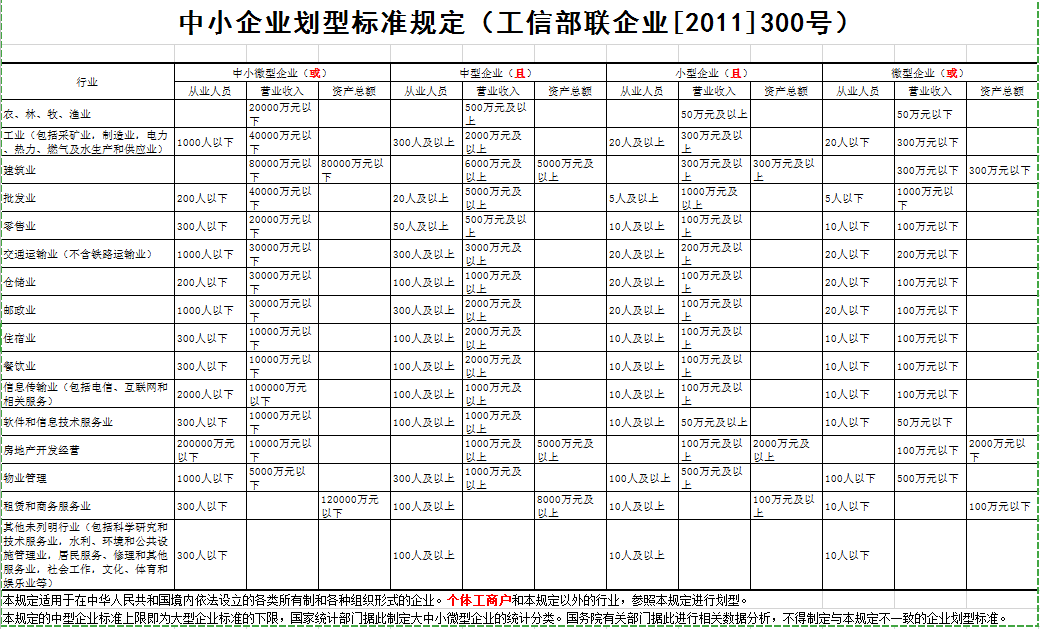 采购人：杭州市滨江区人民政府浦沿街道办事处采购代理机构：浙江国际招投标有限公司2024年4月2024年4月2024年4月序号事项本项目的特别规定1项目属性服务类2采购标的对应的中小企业划分标准所属行业标的：杭州市滨江区人民政府浦沿街道办事处2024年度企业退休人员文娱健身（参观游览）活动第三方服务，属于租赁和商务服务业。3是否允许采购进口产品本项目不允许采购进口产品。可以就    采购进口产品。4分包A同意将非主体、非关键性的  接送车辆  工作分包。B不同意分包。注：不得限制大中型企业向小微企业合理分包。5开标前答疑会或现场考察A不组织。B组织，时间：      ,地点：      ，联系人：      ，联系方式：      。6样品提供A不要求提供。B要求提供，样品：    ；样品制作的标准和要求：    ；样品的评审方法以及评审标准：详见评标办法；是否需要随样品提交检测报告：否；是，检测机构的要求：    ；检测内容：    。提供样品的时间：    ；地点：    ；联系人：   ，联系电话：    。请投标人在上述时间内提供样品并按规定位置安装完毕。超过截止时间的，采购人或采购代理机构将不予接收，并将清场并封闭样品现场。采购活动结束后，对于未中标人提供的样品，采购人、采购代理机构将通知未中标人在规定的时间内取回，逾期未取回的，采购人、采购代理机构不负保管义务；对于中标人提供的样品，采购人将进行保管、封存，并作为履约验收的参考。制作、运输、安装和保管样品所发生的一切费用由投标人自理。7方案讲解演示A不组织。B组织。（1）在评标时安排每个投标人进行方案讲解演示。每个投标人时间不超过  分钟，讲解次序以投标文件解密时间先后次序为准，讲解演示人员不超过  人。讲解演示结束后按要求解答评标委员会提问。（2）方案讲解演示可选择以下其中一种方式：方式一：政采云平台在线讲解演示。政采云平台在线讲解需投标人根据政采云平台操作要求做好准备工作，提前完善软硬件配置环境。方式二：采购代理机构现场讲解演示。现场讲解地点为    ，讲解演示所用电脑等设备由投标人自备。现场讲解演示人员进场时提供讲解人员名单（加盖公章或授权代表签名）及身份证明，否则不得讲解演示。方式三：采用“不见面”形式演示。投标人在投标截止时间前，递交自行录制的“音视频文件”，评标委员会在评审现场对其进行播放并以此作为与方案演示有关评审内容的评分依据。各投标人递交的音视频文件光盘或U盘中应有确保文件正常打开的播放器。注：因投标人自身原因导致无法演示或者演示效果不理想的，责任自负。因平台原因导致本项目方案讲解演示环节无法顺利开展，按照《浙江省政府采购项目电子交易管理暂行办法》相关规定执行。8投标人应当提供的资格、资信证明文件（1）资格证明文件：见招标文件第二部分11.1。投标人未提供有效的资格证明文件的，视为投标人不具备招标文件中规定的资格要求，投标无效。8投标人应当提供的资格、资信证明文件（2）资信证明文件：根据招标文件第四部分评标标准提供。9节能产品、环境标志产品采购人拟采购的产品属于品目清单范围的，采购人及其委托的采购代理机构将依据国家确定的认证机构出具的、处于有效期之内的节能产品、环境标志产品认证证书，对获得证书的产品实施政府优先采购或强制采购。10报价要求有关本项目实施所需的所有费用（含税费）均计入报价。开标一览表（报价表）是报价的唯一载体。如投标人在政府采购云平台填写的投标报价与投标文件报价文件中开标一览表（报价表）不一致的，以报价文件中开标一览表（报价表）为准。投标文件中价格全部采用人民币报价。招标文件未列明，而投标人认为必需的费用也需列入报价。提醒：验收时检测费用由采购人承担，不包含在投标总价中。投标报价出现下列情形的，投标无效：投标文件出现不是唯一的、有选择性投标报价的；投标报价超过招标文件中规定的预算金额或者最高限价的;报价明显低于其他通过符合性审查投标人的报价，有可能影响产品质量或者不能诚信履约的，未能按要求提供书面说明或者提交相关证明材料证明其报价合理性的;投标人对根据修正原则修正后的报价不确认的。11中小企业信用融资投标人中标后也可在“政采云”平台申请政采贷：操作路径：登录政采云平台 - 金融服务中心 -【融资服务】，可在热门申请中选择产品直接申请，也可点击云智贷匹配适合产品进行申请，或者在可申请项目中根据该项目进行申请。12备份投标文件送达地点和签收人员 备份投标文件送达地点：杭州市西湖区文三路90号东部软件园1号楼3楼303室；备份投标文件签收联系人：钱妍；联系电话：0571-81061810。。采购人、采购代理机构不强制或变相强制投标人提交备份投标文件。13采购代理服务费本项目的采购代理费由中标人支付，按照国家计委颁布的《招标代理服务收费管理暂行办法》的通知（计价格[2002]1980号）文件计取。具体以项目承包方中标价为基数计算费用。即：依据上述费率，采取差额累进方式计取代理费。结算方式及时间为：由中标投标人在与采购人签订合同后，一次性向采购代理机构付清。付款账号：账户名称：浙江国际招投标有限公司 开户银行：工商银行杭州武林支行账号：120202120990678201514联合体投标说明业绩证明材料联合体投标的，按联合体协议约定的分工内容出具相应的业绩证明材料。承担相同工作的各方或工作内容存在部 分相同的，业绩数量以提供材料较少的一方为准。☐联合体投标的，由联合体牵头方出具相应的业绩证明材料。☐其他规定：                 14联合体投标说明其他资信证明材料联合体投标的，联合体各方均需按招标文件第四部分评标标准要求提供资信证明文件，否则视为不符合相关要求。联合体投标的，联合体牵头方或者联合体成员根据分工按招标文件第四部分评标标准要求提供资信证明文件的，视为符合了相关要求。☐其他规定：                 15特别说明□有，                    无。序号评标标准权重主观分/客观分属性投标文件中评标标准相应的商务技术资料目录*价格评审（满分10分）价格评审（满分10分）价格评审（满分10分）价格评审（满分10分）价格评审（满分10分）1有效投标报价的最低价作为评标基准价，其最低报价为满分；按［投标报价得分=（评标基准价/投标报价）*权重］的计算公式计算。评标过程中，不得去掉报价中的最高报价和最低报价。10客观分/技术商务评审因素（满分90分）技术商务评审因素（满分90分）技术商务评审因素（满分90分）技术商务评审因素（满分90分）技术商务评审因素（满分90分）1根据投标人提供的活动开展的工作程序和步骤的合理性和适用性进行打分：工作程序和步骤合理，适用性强的，得4分；工作程序和步骤比较合理，适用性比较强的，得3分；工作程序和步骤基本合理，适用性一般，得2分；工作程序和步骤内容有瑕疵的，得1分；无相关内容不得分。4主观分（一）活动开展的工作程序和步骤2根据投标人提供的活动过程中的管理和协调方法的合理性和适用管理和协调方法合理，适用性强的，得4分；管理和协调方法比较合理，适用性比较强的，得3分；管理和协调方法基本合理，适用性一般，得2分；管理和协调方法内容有瑕疵的，得1分；无相关内容不得分。4主观分（二）活动过程中的管理和协调方法3根据投标人的安全保障性方案、应急预案，对活动中如出现的突发情况进行分析及提出合理的应对措施方案，进行打分：方案内容完整且、考虑周到与项目匹配度好的得4分；方案内容基本完整、考虑基本到位且与项目匹配度较好的得3分；方案内容基本完整、考虑到位与项目匹配度一般的得2分；方案内容有瑕疵的，得1分；方案内容缺失严重、应对失措或与项目不匹配的不得分。4主观分（三）安全保障措施4根据投标人提供的对参加活动人员名单和个人信息的保密措施和方案的针对性、可行性进行打分；措施及方案完善、针对性强的，得4分；措施及方案比较完善，针对性较强的，得3分；措施及方案基本合理、可行的，得2分；措施及方案有瑕疵的，得1分；无相关内容不得分。4主观分（四）保密措施5项目负责人的专业素质、从业时间、类似项目经验，具有调动各项资源的能力等。（提供人员简历及与评分有关的证明材料及近3个月内任一时间有效社保缴纳证明。）满足的得4分，基本满足的得3分，部分满足得2分，有瑕疵的得1分，无相关内容不得分。4主观分（五）团队人员配置情况6本项目其他项目团队人员配置情况（项目负责人除外），人员数量、职责分工、技术能力以及从业经验的响应情况进行评分。（提供人员简历及与评分有关的证明材料及近3个月内任一时间有效社保缴纳证明。）满足的得4分，基本满足的得3分，部分满足得2分，有瑕疵的得1分，无相关内容不得分。4主观分（五）团队人员配置情况7老年短期意外险需包含意外伤害身故和残疾、意外伤害医疗、汽车意外伤害身故和残疾、高风险运动意外医疗、意外住院津贴、猝死、救护车费用，意外住院垫付服务，一个得0.5分，满分4分。4客观分（六）保险情况8投标人需在投标文件中明确每次活动或者团队出行，配备一名合格的医务人员的得1分，配备二名合格的医务人员的得2分，不满足的不得分。2客观分（七）医疗配合情况9根据投标人提供的针对活动中可能发生投诉的风险点的分析及应对处理措施进行打分；方案针对性强、措施到位的，得5分；方案针对性较强，措施较合理的，得4分；方案有针对性内容的，措施合理性一般得3分；方案合理，措施有瑕疵的得2分；方案和措施瑕疵较多的得1分；无相关内容不得分。5主观分（八）投诉处理方案10针对本项目拟设立的各项管理规章制度的完善情况进行打分：具有各项公众制度的得2分，没有不得分；具有岗位责任制度的得2分，没有不得分；具有管理运作制度的得2分，没有不得分；具有考核管理制度及标准等的得2分，没有不得分。具有项目服务满意度回访制度的得2分，没有不得分。10客观分（九）管理规章制度情况11投标人需承诺随时向采购人提供完整的本项目所有活动参与人员实时动态数据（含实时动态结算数据），承诺的得3分，不承诺不得分。3客观分（十）承诺12对文娱健身活动方案的合理性、与主题的契合程度进行打分；活动方案内容完整且考虑周到，且与主题契合程度好的得5分；活动方案内容基本完整、考虑基本到位且与主题契合程度较好的得4分；活动方案内容完整度一般，与主题契合程度一般的得3分；活动方案内容存在欠缺、考虑有漏洞或与主题契合程度一般的得2分；活动方案内容存在欠缺较多、考虑漏洞较多或与主题契合程度一般的得1分；活动方案内容缺失严重，或与主题不契合，或少于5种活动方案的均不得分。5主观分（十一）文娱健身活动活动方案13根据投标人提供的对各类活动的活动场地、活动设施设备落实的具体方案进行打分；内容完整且考虑周到、活动设施设备与项目匹配度好的得5分；方案内容基本完整、考虑基本到位、活动设施设备与项目匹配度较好的得4分；活动方案内容完整度一般，与主题契合程度一般的得3分；活动方案内容存在欠缺、考虑有漏洞或与主题契合程度一般的得2分；方案内容缺失严重、应对失措或活动设施设备与项目不匹配的得1分，无相关内容不得分。5主观分（十一）文娱健身活动活动方案14根据投标人提供的对参加各种类型活动的企退人员组织安排方案进行打分；方案内容考虑全面周到的得5分；方案内容考虑比较全面周到的得4分；方案内容考虑基本到位的得4分；方案内容存在欠缺、考虑有漏洞的得2分；方案内容瑕疵较多的得1分；无相关内容不得分。5主观分（十一）文娱健身活动活动方案15投标人活动策划、宣传标语内容，及为采购人提供活动宣传素材的方案进行打分。活动策划、宣传标语内容与活动相吻合，提供活动宣传素材完备的得2分，活动策划、宣传标语内容基本符合要求，提供活动宣传素材较完备的得1分，活动策划、宣传标语内容与活动主题存在偏差，提供活动宣传素材不完备的不得分。2主观分（十一）文娱健身活动活动方案16对外出参观游览方案的合理性、与主题的契合程度进行打分：活动方案内容完整且考虑周到，且与主题契合程度好的得5分；活动方案内容基本完整、考虑基本到位且与主题契合程度较好的得4分；活动方案内容完整度一般，与主题契合程度一般的得3分；活动方案内容存在欠缺、考虑有漏洞，与主题契合程度一般的得2分；活动方案内容存在欠缺较多、考虑漏洞较多，与主题契合程度一般的得1分；活动方案内容缺失严重，或与主题不契合，或少于5种活动方案的均不得分。5主观分（十二）参观游览活动方案17投标人针对外出旅游项目提供的导游具有导游资格证书的得2分，提供资格证书复印件并加盖公章。2客观分（十二）参观游览活动方案18驾驶员具备5年以上驾驶经验，满足的得2分,不满足不得分，提供驾驶员驾驶证并加盖公章。2客观分（十二）参观游览活动方案19投标人所提供车辆的配备情况：①提供车辆数在5辆以上（含5辆）的得2分，不满足不得分；（提供清晰的车辆行驶证扫描件作为证明材料，不提供不得分。）②车辆同时配备冷暖空调、GPS定位设备、车内摄像监控装置的得3分，每少一项扣1分，扣完为止。（提供清晰的车辆设备图片作为证明材料，不提供不得分。）③车辆行驶里程数不超过6万公里的得2分，不满足不得分；（提供清晰的车辆行驶里程照片作为证明材料，不提供不得分。）④车辆座位数不少于33座的得2分，不满足不得分。（提供清晰的车辆内部照片作为证明材料，不提供不得分。）9客观分（十二）参观游览活动方案20餐饮安排标准：满足采购需求所述要求的得2分，不满足的不得分。2客观分（十二）参观游览活动方案21每个出行活动方案配套的餐厅均具有在有效期内的《食品经营许可证》，满足的得5分，每少一个扣1分，扣完为止。（需同时提供投标人与餐厅在有效期内的合作协议和餐厅许可证证书复印件，并加盖公章。）5客观分（十二）参观游览活动方案序号服务名称单位预计数量人均（元）合同总金额（元）12024年度企业退休人员文娱健身（参观游览项目）活动项约20769人甲方：（公章）乙方：（公章）法定代表人：法定代表人：委托代理人：委托代理人：电话：电话：下述信息合同备案录入政采云，必须填写联系人及联系电话：收款账号：收款开户行：年  月   日年  月   日鉴证方（公章）：法定代表人或授权委托人：年  月   日正面：                                 反面：序号实质性要求需要提供的符合性审查资料投标文件中的页码位置1投标文件按照招标文件要求签署、盖章。需要使用电子签名或者签字盖章的投标文件的组成部分见投标文件第  页2投标文件中承诺的投标有效期不少于招标文件中载明的投标有效期。投标函见投标文件第  页3投标文件满足招标文件的其它实质性要求。招标文件其它实质性要求相应的材料（“▲” 系指实质性要求条款，招标文件无其它实质性要求的，无需提供）见投标文件第  页序号名称服务范围服务要求服务时间服务标准备注（如果有）12……序号招标文件章节及具体内容投标文件章节及具体内容偏离说明12……项目名称投标单价（元）数量（人）投标总价（元）杭州市滨江区人民政府浦沿街道办事处2024年度企业退休人员文娱健身（参观游览项目）服务项目 20769